Millerton NewsFebruary 2019Principal:  Tom McCabeSKATINGSkating will be on February 1 for Grades 5-8 and February 15 for Kindergarten-Grade 4 at the Miramichi Civic Center.  The bus will depart the school at 8:45 am.  Students are reminded to dress appropriately.  Helmets are Mandatory.  Reminder, that when students take off their skates they are to return to the bench area with their teacher.  Thank you to everyone who comes and ties skates and joins in on this fun activity.JUST A FRIENDLY REMINDER THAT PARENTS ARE NOT ALLOWED ON THE ICE WITH THEIR SHOES ON.BOYS AND GIRLS CLUB AND ATLANTIC SUPERSTOREA big thank you to the Boys and Girls Club and Atlantic Superstore for the delicious breakfast that was served to all of us on January 18, 2019.BEAR’S DENThe Bear's Den will be open on Friday February 1, 8, 15 and 22 from 7-10 pm. Cost is $2.00.  Millerton students may sign in a student from another Middle School if they wish but are responsible for their behavior while visiting. If for any reason there is not school on a Friday (ie. storm day, teacher meetings, etc.) the Bear's Den will not run that week. STAFF APPRECIATION WEEKStaff Appreciation week is being held the week of Feb 11-15. A Big Thank You goes out to all staff on behalf of the students and parents. 100th DAY OF SCHOOLIt is the 100th day of School on February 22 as long as there are no more snow days! The students in K-2 will be doing various activities with counting to 100.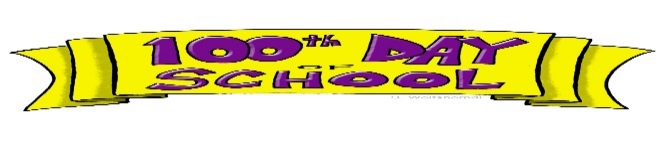 BOOK FAIROur Scholastic Book Fair will begin on Monday, March 18.  We are looking for lots of volunteers for this great event.  YOGAYoga is held every Tuesday and Thursday evenings at 5:15 pm at the school.  Cost is $5.00 per drop in.GRADE 8 LOG CABIN DRAWOur lucky winner of the log cabin was Mrs. Arbeau.  Thanks to everyone who bought and sold tickets.HOME AND SCHOOL NEWSWaffle Breakfast – Thursday – February 14Home and School Meeting – Wednesday – February 20 at 6:30 pm.IMPORTANT DATESNO SCHOOL – February 18 – Family DayNO SCHOOL - March 4 – March 8 – March BreakNO SCHOOL – March 22 – Professional Learning Day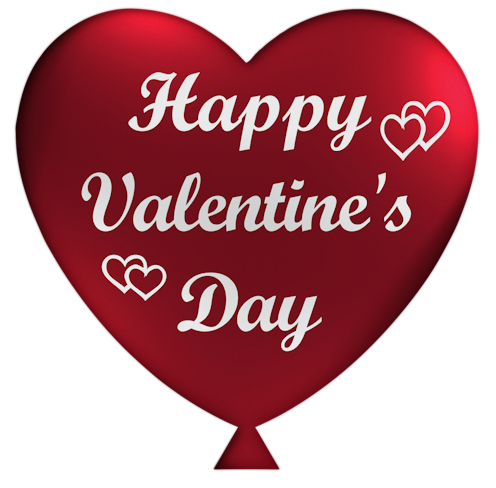 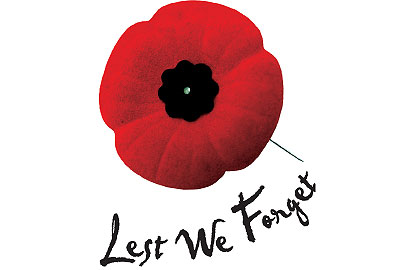 